研究報告2014/4/17(木) 厚田つぼ計測つぼでは乳頭層・乳頭下層の厚さが厚いと考えられているため，皮膚の深さ方向の計測を行い，つぼとそうでない部位の比較を行った．乳頭層は下図で示すような構造のため，イメージは突起の断面のような特徴的なイメージが観測できる．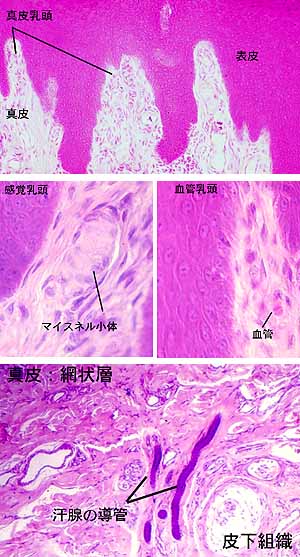 下関　　　　　　　　　　　　　　　中手骨底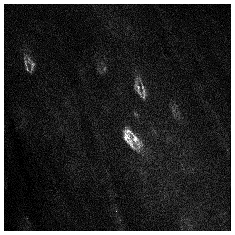 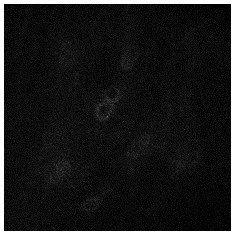 10m　　　　　　　　　　　　　　　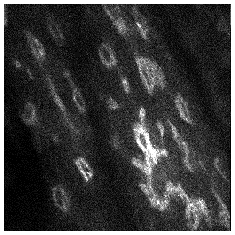 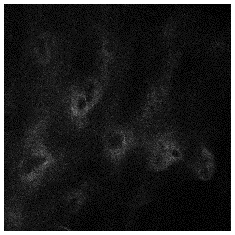 50m　　　　　　　　　　　　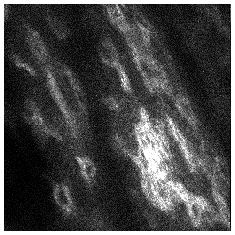 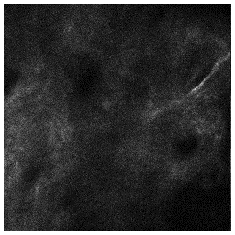 80mまとめ　つぼの部位ではより深い範囲まで乳頭のイメージが取得できた．深さ方向ではヒトの動きによる誤差が生じやすいため，解決策を考える必要がある．